Georgy.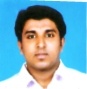  
Email:  georgy.133413@2freemail.com I am seeking a challenging position with a reputable company that will allow me to apply and enhance my skills of in the field of mechanical engineering. I desire to gain quality experience that will allow me to take full advantage of my knowledge. In addition, I am eager to contribute my creativity and hard work towards the success of the company and to the growth of the fast developing field. Target Job Title: Qa/Qc Inspector  
Alternate Target Job Title: Site Engineer  
Desired Job Type: Employee 
Desired Status: Full-Time Career Level Intermediate Level (3-5 years of experience) 
Date of Availability: Less than 1 monthJune 2009 – July 2010: 
QA/QC Inspector & Site Coordinator
Danem Engineering 
Qatar
Project: Qatalum- Bulk Material Handling System-Ship to Cell (Pipe Conveyor)Job Description: 
The system is basically for the transportation of raw materials like Pet coke, Alumina, Tar pitch and alumina fluoride for Qatar Aluminum Plant. The main conveying equipment consists of: 1)	Ship Unloader2)	Belt Conveyor3)	Transfer House4)	Pipe forming Hall 5)	Pipe conveyor6)	Storage SilosReclaiming system comprise of1)	Belt Conveyors2)	Bucket Elevators3)	Storage bins4)	Truck loadingThe system is also equipped with de-dusting system like air filters, venting system etc. The storage silos also fitted with a series of aeration piping and de-dusting system for facilitating smooth unloading of the raw materials from the storage silo bottom to the receiving conveyors. The entire conveyor area is equipped with a well set firefightingsystem comprise of a series of sprinklers, automatic pressure release valves, deluge system etc.The entire pipe length with various diameters is around 2800m.The total length of the conveying system commencing from ship unloaded to the truck loading area is approx. 1.7 K.M.The involvement is not only in quality control are but also in project execution also. Prepared the method statements for heavy lifts, tandem lifts, conveyor erection, heavy structural erection. Also involved in the feasible capacity study of cranes utilized for heavy lifts, preparation of erection schemes, ground studies for carry out the compaction test decide the soil bearing capacity to facilitate the marching of heavy cranes etc. Fully involved in execution of the project.Responsibilities: Review of the overall project schedule.Overall co-ordination of site activities to accomplish the project completion as per the schedule.Preparation of various reports for the smooth operation of the project.Interaction with the client for details drawings, specification, modifications etc.Coordinate with the Procurement department, Construction department and accounts department for the smooth running of the project.Fulfill all QA/QC, HSE requirements in co-ordination with the respective departments.Ensure Pre-Commissioning activities are met as air bubbles leak test, hydro-test, thickness check etc.Co-ordinate with commissioning activities.Preparation of Project close-out reportProject completion and Hand over of project related documents.Reading and understanding of Construction Drawings such as P&ID,  piping Isometrics, Equipment, Structural, GAD.To maintain and update quality manual, quality systems and issue revised control copies in case needed. To conduct daily, weekly and monthly quality review meetings to decide on rejection, rework and corrective actions to maintain record of quality procedures. To carry out all NDT as per provisions in the technical specifications.To carry out dimensional and visual inspection of castings or welding and prepare dispatchadvice with shipping documents required. To develop and maintain qualification records for technicians (e.g. NDT, welding etc) bycoordinating all activities involved.Co-ordination with external Inspection agencies, and generate detailed inspection reports. (LR, ABS, DNV, TUV & BVQI) Main ClientsSNC-LAVALIN, COPERION HARTMANN AND THYSSENKRUPP October 2006– March 2009: 
NDT Coordinator
INTERNATIONAL INSPECTION SERVICE Ltd., (LAMPRELL ENERGY Ltd)
DUBAIJob Description: 
Coordinate all kind of NDT jobs. Responsibilities:Experienced in Phased array UT for various clientsMeasuring wall thickness in critical area by ultrasonic InspectionConduct PMI in different materials Conduct mechanical tests (Tensile test, Bend test, Rockwell hardness test, Impact test.) and submit test reports for every heat. Provide technical support to mechanical design mould/ Manufacturing operations. Welding specification for steel grade. Integrating operational excellence in product and development. . Heat treatment techniques for steelMain ClientsBRITISHGASSHINRYOCO-OPERATION ENOC-REFINERY DUBAL TIGERSTEEL WILLAM HARE WESTERN TANKS AL-NASSER ENGNEERING BELLELI ENERGY DEWA DUBAI CIVIL AVIATION.Oct 2005 - Sep 2006: 
NDT Inspector
Supreme Excel NDT Service
Tamilnadu – India

Responsibilities:Inspection of process piping, boilers,structure,pressure vessels, tanks etc. in various NDT methods such as RT,UT,MT & PT.DIPLOMA IN MECHANICAL ENGNEERING (Carmel polytechnic government of Kerala) course completed in 2005NDT CERTIFICATIONS: ASNT LEVEL II in RT, MT, PT, UT & ET.Phased array UT.WELDING: CSWIP3.1  -Excellent Communication skill to present points precisely and clearly 
-Good problem solving ability and analytic skill to solve the problem efficiently 
-Good team player and have excellent interaction skill to coordinate and work within a team 
-Excellent Technical Skill 
-Have expertise in working with various operating systems 
-Good deliver output in less time without losing efficiency
Birth Date: 		16th May 1982
Gender: 			Male 
Nationality: 		India
Residence Location: 	Kerala,India
Marital Status: 		Married
Languages:		Malayalam (Native),English, Hindi, Tamil
Driving license:                    Valid GCC driving license from Qatar.Visa Status:                           Visit Visa OBJECTIVETARGET JOBEXPERIENCEEDUCATIONCERTIFICATESSTRENGTHSPERSONAL INFORMATION